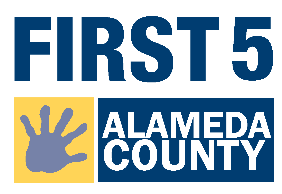 Director of Operations & TechnologyFirst 5 Alameda CountyFirst 5 Alameda County (F5AC)’s vision is that every child in Alameda County will have optimal health, development and well-being to reach his or her greatest potential. Our primary goals are to ensure that children are ready for kindergarten-third grade success. Please see our website: www.first5alameda.org for our Strategic Plan and reports on the impact of our work.DefinitionThe Director of Operations and Technology is responsible for providing leadership, direction, and oversight to all infrastructure and operations, including information technology, finance, contracts, administrative and additional functions as needed. The Director of Operations and Technology focuses on optimizing operational and resource utilization effectiveness in support of achieving the organization’s mission.SupervisionThis position receives general direction from the Chief Executive Officer, and exercises general direction and supervision over technology, finance, and other management functions.Class CharacteristicsThis is a director level, exempt position that participates in the Executive Leadership Team, and, as one of the agency executive management positions, interfaces with the F5AC Commission.  Works in close collaboration with the CEO, Chief of Staff, Agency Directors, Senior Leadership Team and Administrators.Examples of Typical Job Functions (Illustrative Only)Management reserves the right to add, modify, change, or rescind the work assignments of different positions and to make reasonable accommodations so that qualified employees can perform the essential functions of the job.Responsible for the major functional areas of the agency; directly supervises technology, finance, and additional functions as operational needs require. Coordinates and facilitates integration and communication to ensure optimal use of resources, support of operations on program issues and fiscal needs, appropriate internal controls and standardized protocols and practices to enhance overall agency effectivenessMay lead or work in partnership with human resources, program, planning, policy, and evaluation to ensure operations is supporting initiatives and organizational efforts to achieve the agency’s mission, ensure efficiencies and maximize resourcesCollaborates with CEO, program, and finance staff on strategies to ensure F5AC remains fiscally sound, including collaborating with the Financial Officer on the development, implementation and on-going monitoring of the long-range financial planNegotiates contracts, manages through subordinate supervisors to ensure that contracts are prepared and executed accurately and timely, and ensures compliance with contract deliverablesThrough supervision of senior technology staff oversee the F5AC technology function, including F5AC web-based applications development and maintenance, office network systems, and electronic materials including the F5AC website, intranetCollaborates with technology staff on maintenance and enhancement of HIGH5 (Salesforce Application), data information system for tracking outcomes and program performanceResponsible for the analysis of changes in relevant regulations, policies, or funding streamsLeads, plans, facilitates, project manage and participates in various agency-level planning and decision-making bodies; convenes other work groups or teams as neededCommunicates plans and operational considerations both written and orally to the F5AC Commission delivering clear, compelling oral presentations for approvalIn the absence of the CEO, assumes management responsibility for F5ACManages payroll through subordinate supervisor Other duties and projects as assignedMinimum QualificationsAny combination of training and experience that would provide the required knowledge, skills, and abilities is qualifying.  A typical way to obtain the required qualifications would be one of the following:A minimum of eleven years of full time progressively responsible operations or technology experience five years of which must be in a Public or Non-Profit setting. At least four years of the relevant experience must have been in a management and supervisory roleBachelor’s degree and a minimum seven years full-time progressively responsible experience in operations or technology, preferably in a public agency or non-profit organizationMaster’s degree and a minimum five years full-time progressively responsible operations or technology experience in a public agency or non-profit organizationAdditional RequirementsTravel within Alameda County as necessary to carry out job duties. Some travel outside Alameda County occasionally required.Knowledge of:Management principles and practices, including operational management, work planning, employee supervision and business and project managementPrinciples of information management and technology and public administration Practices and techniques of administrative and financial analysis and report preparation including: Local, state, and federal government operations and funding streams and accepted practices for governmental budget management and accounting, financial recordkeeping and payroll procedures, and grants and contracts administration, with business acumen to creatively balance the delivery of programs against budget realitiesComputer applications, hardware, and software related to the work including Microsoft Office Suite.Public personnel, purchasing and contract administration practicesBudgetary, , contract and grant administration, and financial record-keeping and reporting practicesAbility to:Serve effectively as a member of the Executive Leadership TeamKeep a positive attitude with shifting expectations and work requirements.Effectively and efficiently direct, manage, and coach a variety of administrative, financial and technology services functions Plan, supervise, review and evaluate the work of others, either directly or through subordinate supervisionPlan and conduct complex administrative and operational projects including project management to completion.Interpret, explain, and apply complex policies, regulations and proceduresPrepare clear and accurate reports, correspondence, procedures, policies, and other written materialsExercise sound independent judgment within established policies and guidelines and prioritize the work to meet critical deadlinesEstablish and maintain effective, collaborative working relationships with a wide range of professionals and administrative employees including but not limited to, F5AC staff and Commission members, partnering agencies, stakeholders, and members of the broader business communityThink strategically and analytically, incorporating new information and trends into organizational planning to guide and inform the operational plans and sustainability of the agencyDemonstrate cultural awareness and sensitivity in a variety of contexts; support the operationalizing of the Agency’s commitment to equity and social justice.Maintain confidentiality in sensitive work situations.Adapt, with minimal or no advance notice, to changes in agency operations and work assignments or procedures in a fast-paced work environmentDefine and creatively address problems or management challenges requiring analysis of multiple variables or situations, collect and analyze information, consider alternatives, and draw valid conclusionsPhysical Demands and Work EnvironmentThe physical demands and work environment described below are representative of those that must be met by an employee to successfully perform the essential functions of the job. Reasonable accommodations may be made to enable individuals with disabilities to perform the essential functions.Ability to work in a standard office environment; use standard office equipment and handle documents; read handwritten, printed materials and computer screen; communicate in person, before groups, by telephone, and email. Occasionally lift and/or push, pull, and carry materials and objects up to 25 pounds. Frequently type and/or enter data for approximately 4 to 6 hours per day.The work environment may have a moderate noise level Equal Opportunity EmploymentF5AC is an equal opportunity employer. F5AC does not discriminate on the basis of race, religion (including religious dress or grooming), creed, sex (including pregnancy, childbirth, breastfeeding, or related medical conditions) or gender, national origin, ethnicity, ancestry, citizenship, age, physical or mental disabilities, color, marital status, registered domestic partner status, sexual orientation, gender identity or gender expression, genetic information, medical condition, military or veteran status, exercise of rights under the Pregnancy Disability Leave Law or the California Family Rights Act, or any other basis protected by applicable law.This policy applies to all employees and applicants, and extends to all phases of employment, including hiring, training, promotion, discharge or layoff, rehiring, compensation, and benefits.I have read and understand this job description and certify that I have the ability to perform the essential functions of this position either with or without reasonable accommodation.  If I need a reasonable accommodation, I understand that I need to contact my supervisor or Human Resources to request any accommodation(s).  ______________________________________________		_____________________Employee Signature							Date